Welcome to Class 7 Summer Overview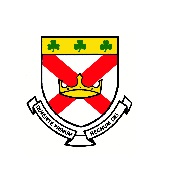 Dear Parents and Carers,Welcome back to the Summer Term. Your children have worked so very hard this year and we are looking forward to them continuing to make progress. We will be preparing them for their next class and have outlined the areas which we will be covering. Thank you all for your continuing support and please do contact us if you have any ideas or questions about your child’s learning.God Bless, Ms Sims and Miss Oliver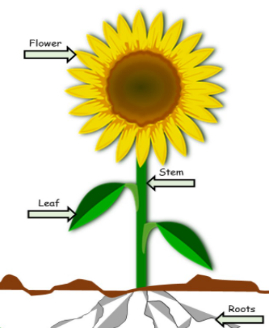 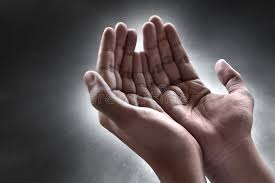 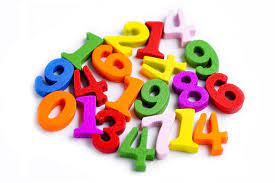 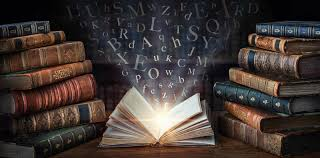 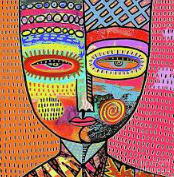 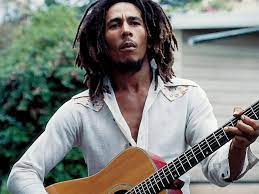 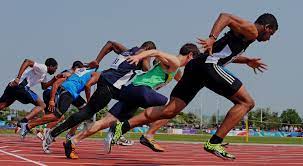 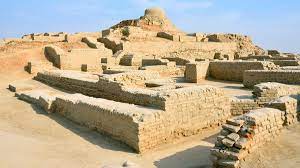 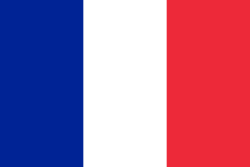 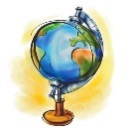 